LAMPIRAN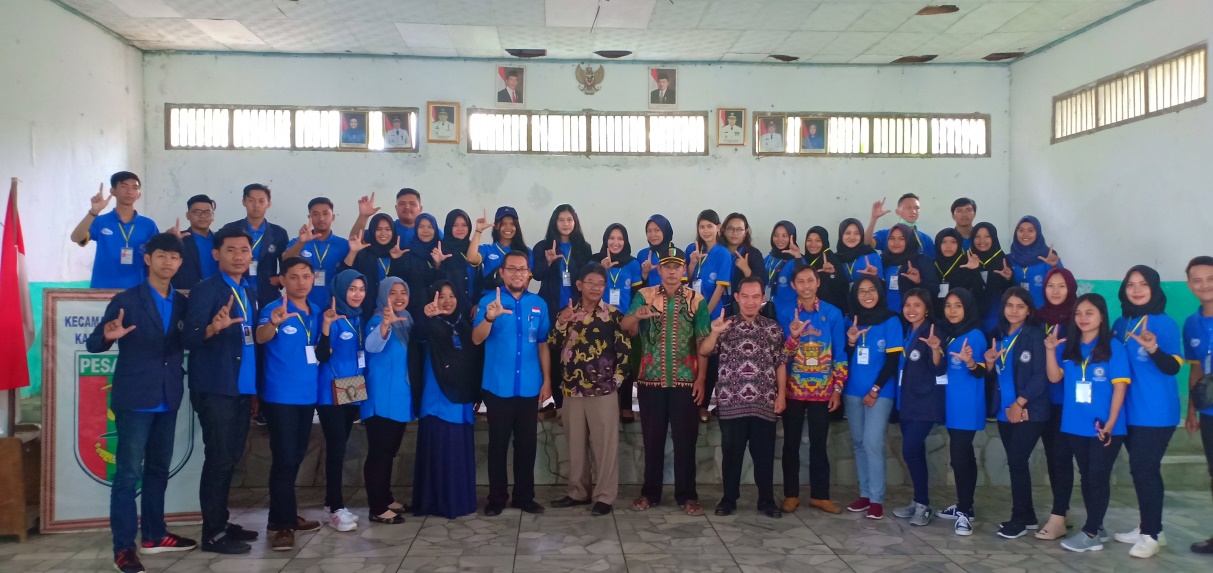 Serah Terima Mahasiswa PKPM IIB Darmajaya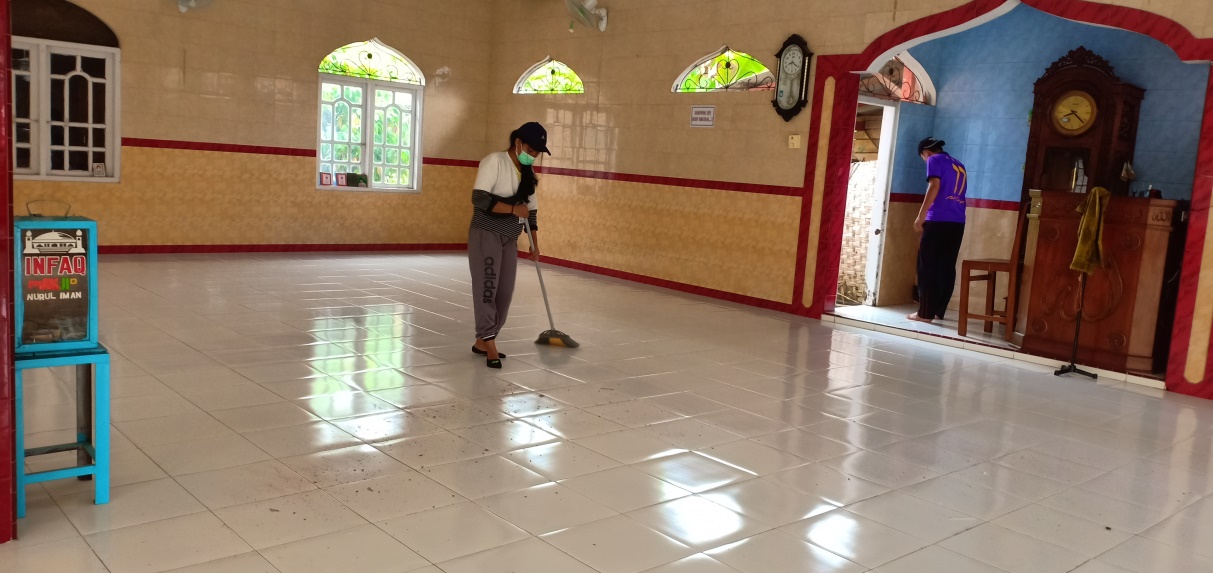 Gotong Royong Membersihkan Masjid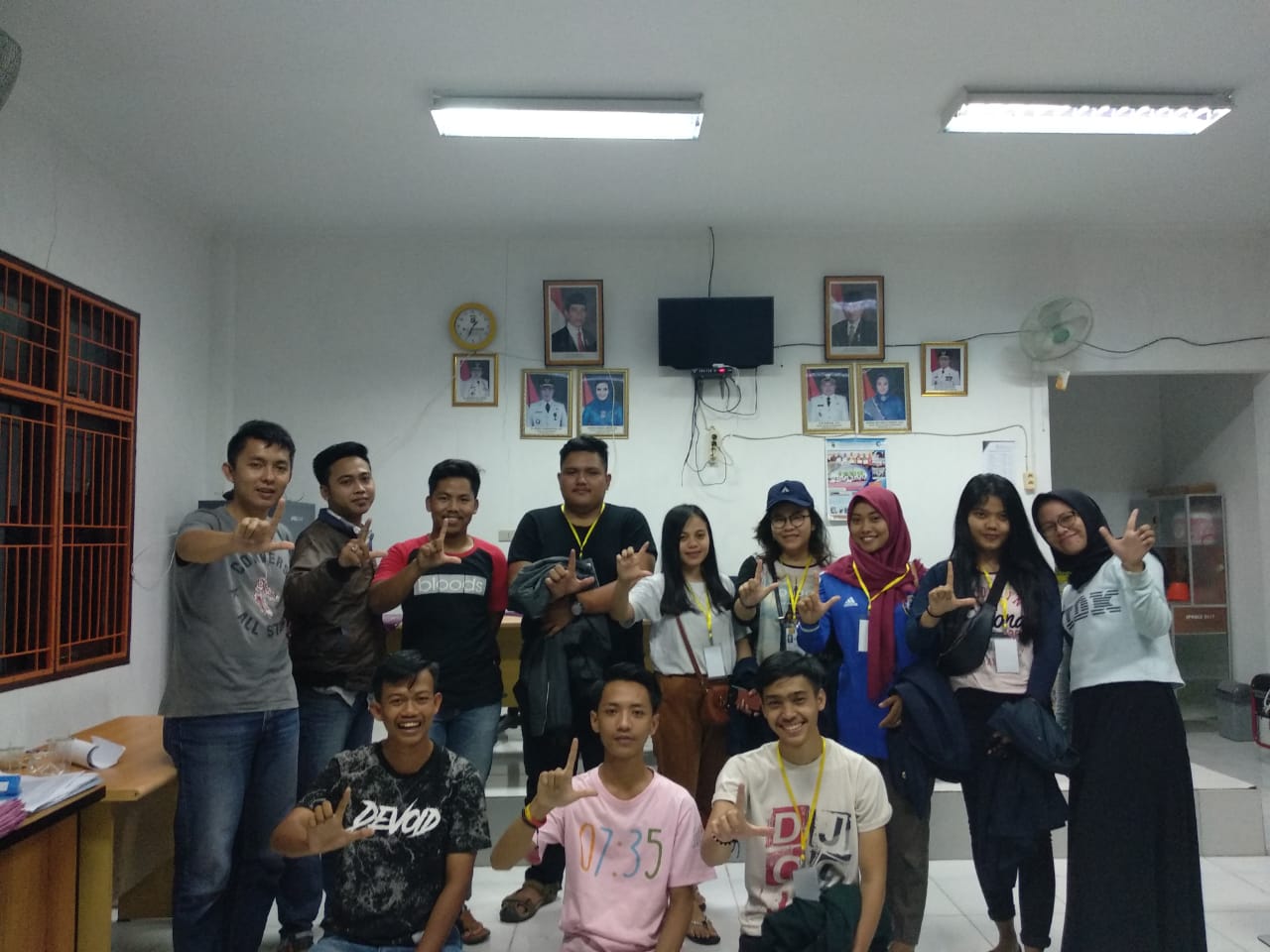 Pembentukan Panitia 17 Agustus Bersama Karang Taruna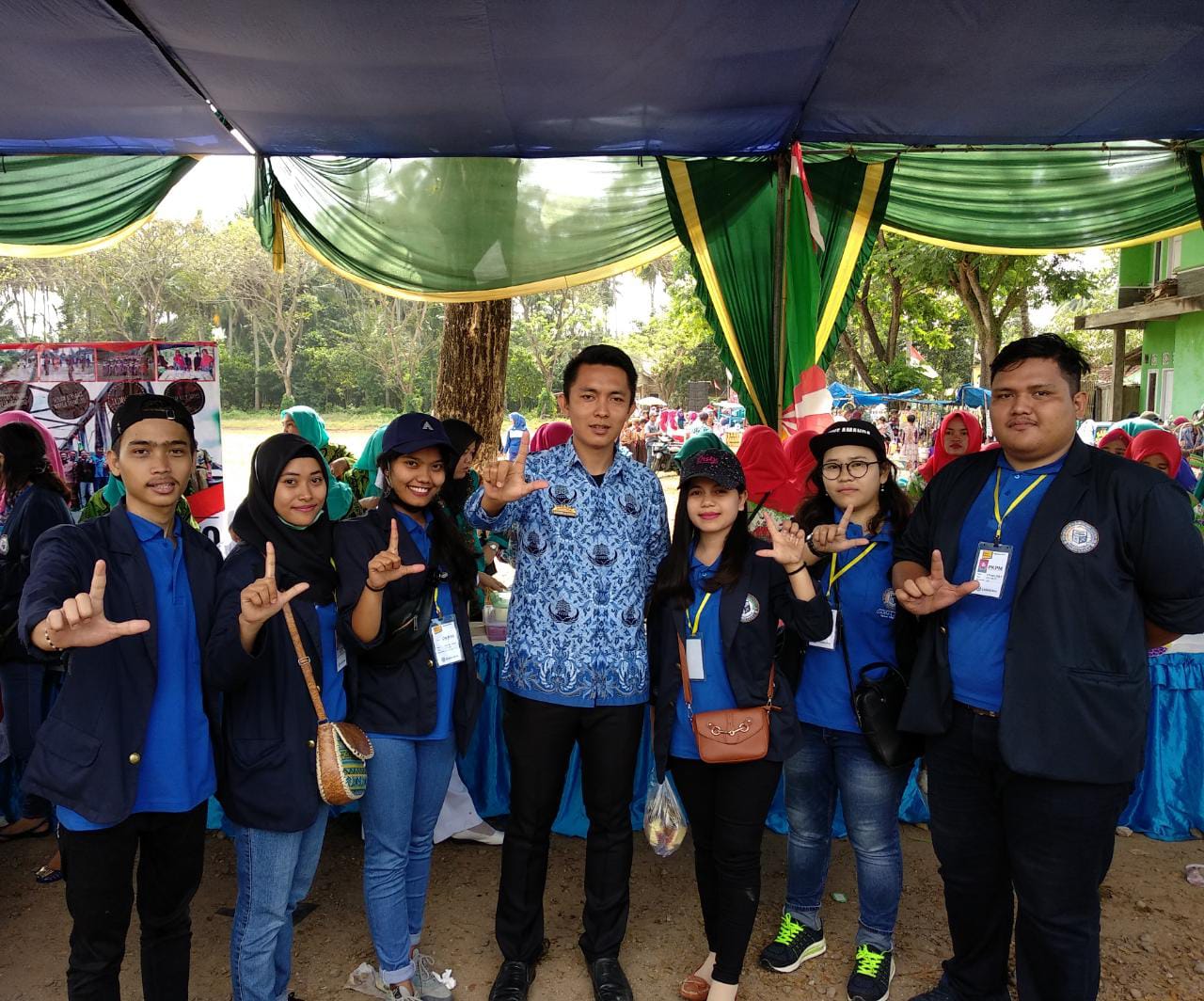 Mengikuti Upacara 17 Agustus 1945 di Kecamatan Padang Cermin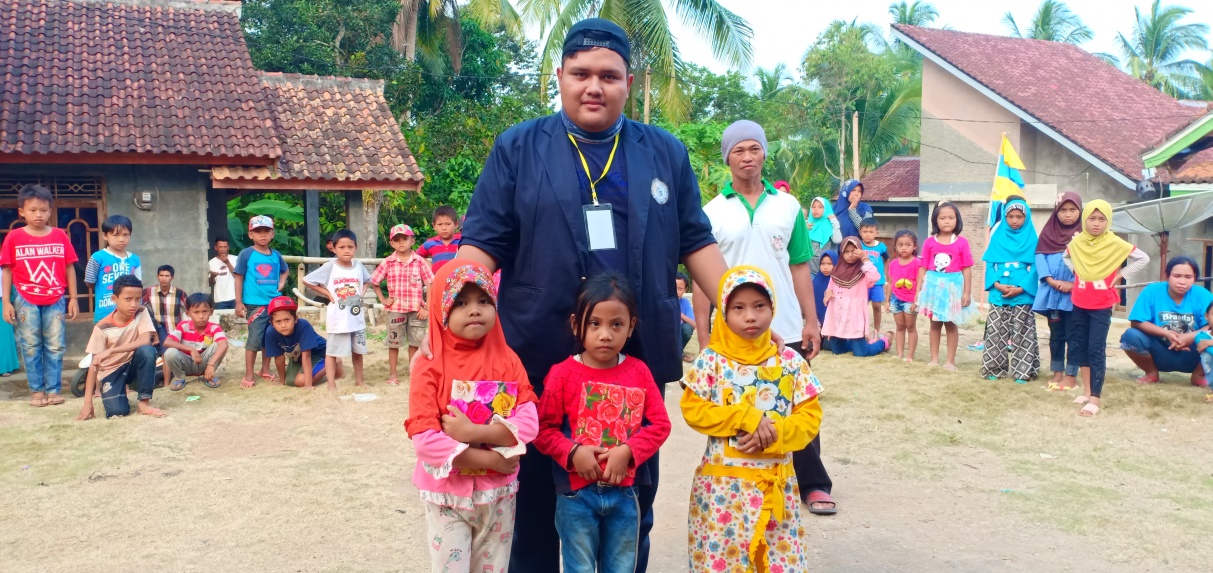 Pembagian Hadiah Perlombaan 17 Agustus 1945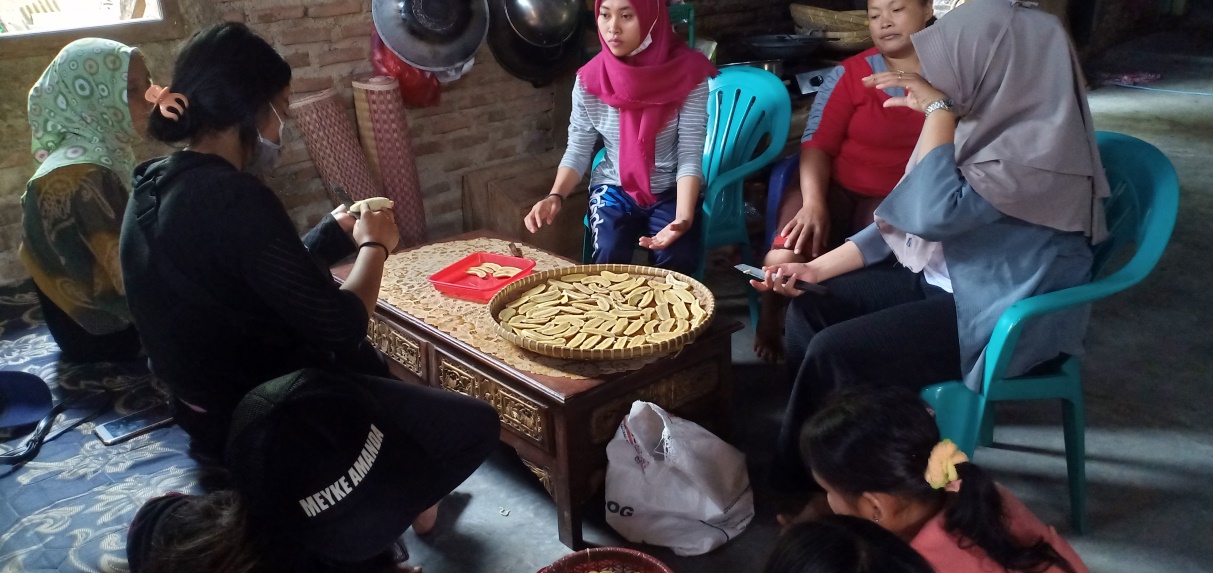 Pembuatan Produk Sale Pisang Bersama Warga Sekitar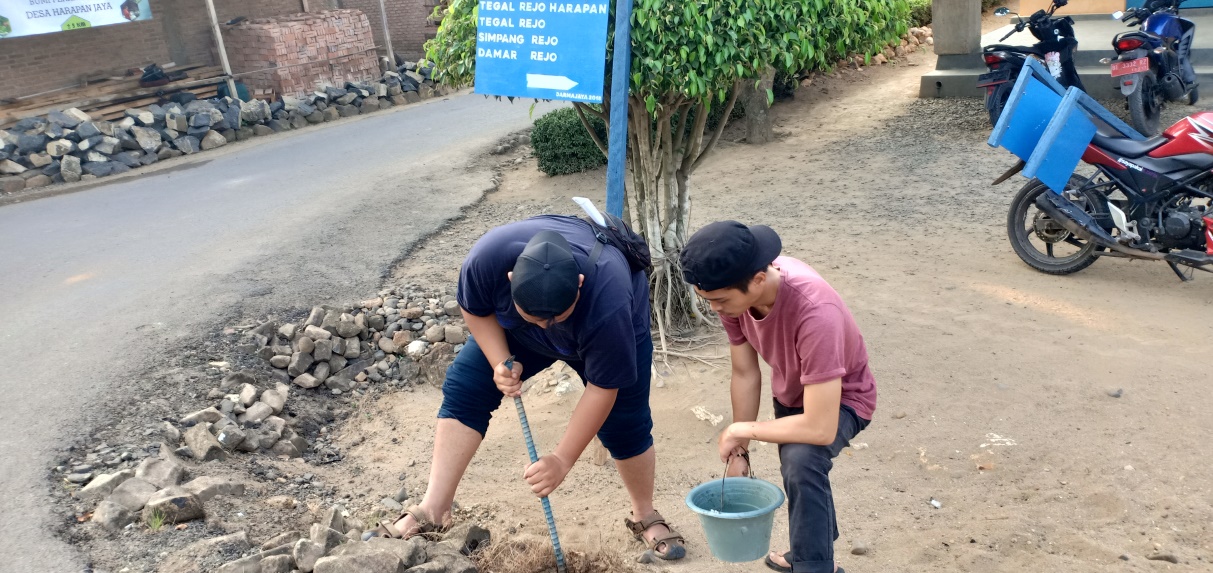 Proses Pemasangan Plang Dusun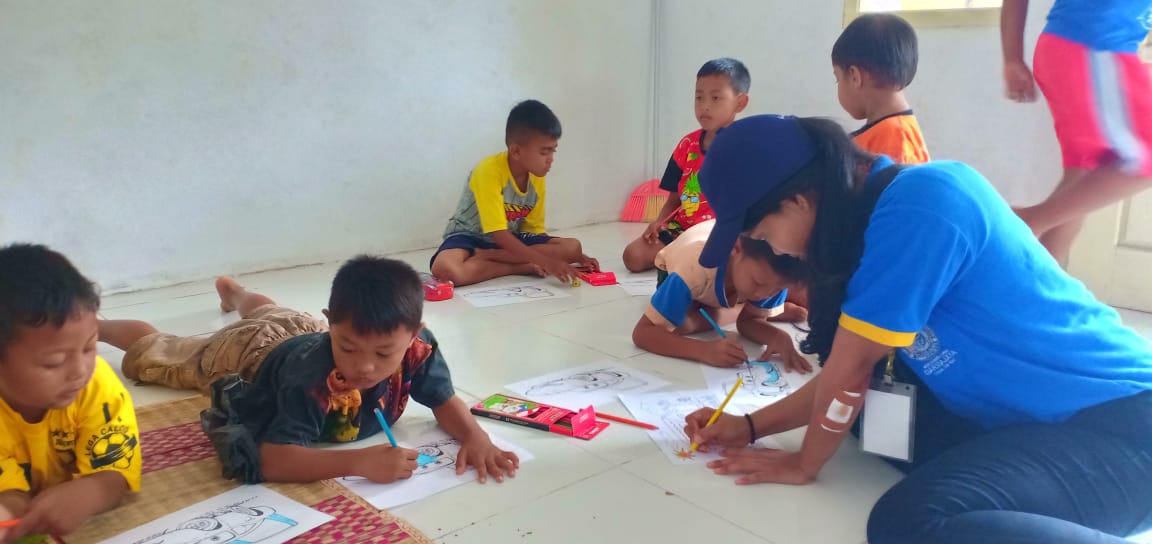 Memberikan Kegiatan Mengajar Kepada Anak-anak Tegal Rejo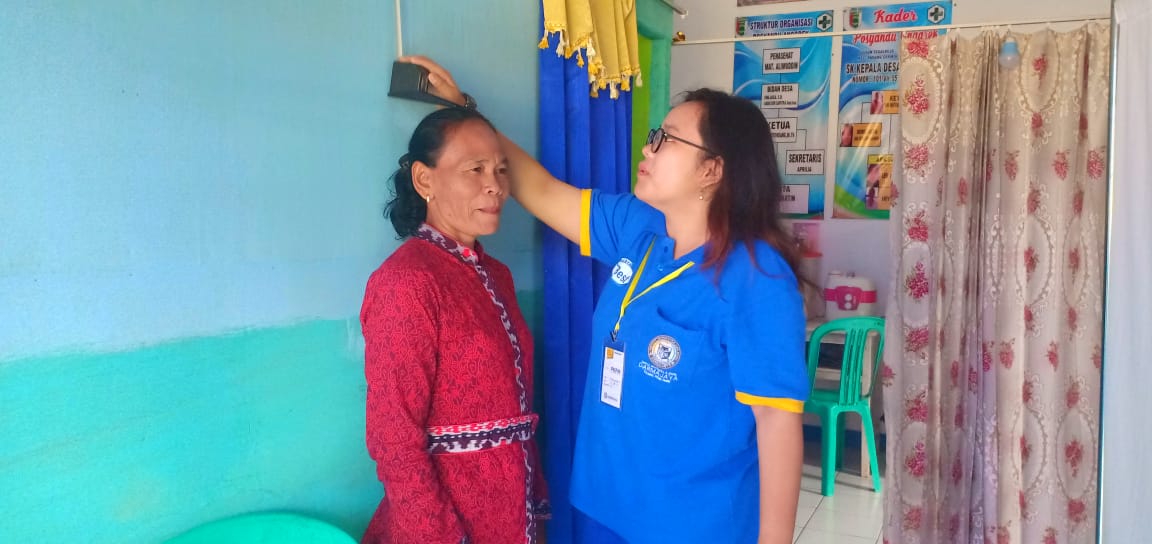 Berpartisipasi Dalam Membantu Kegiatan Posyandu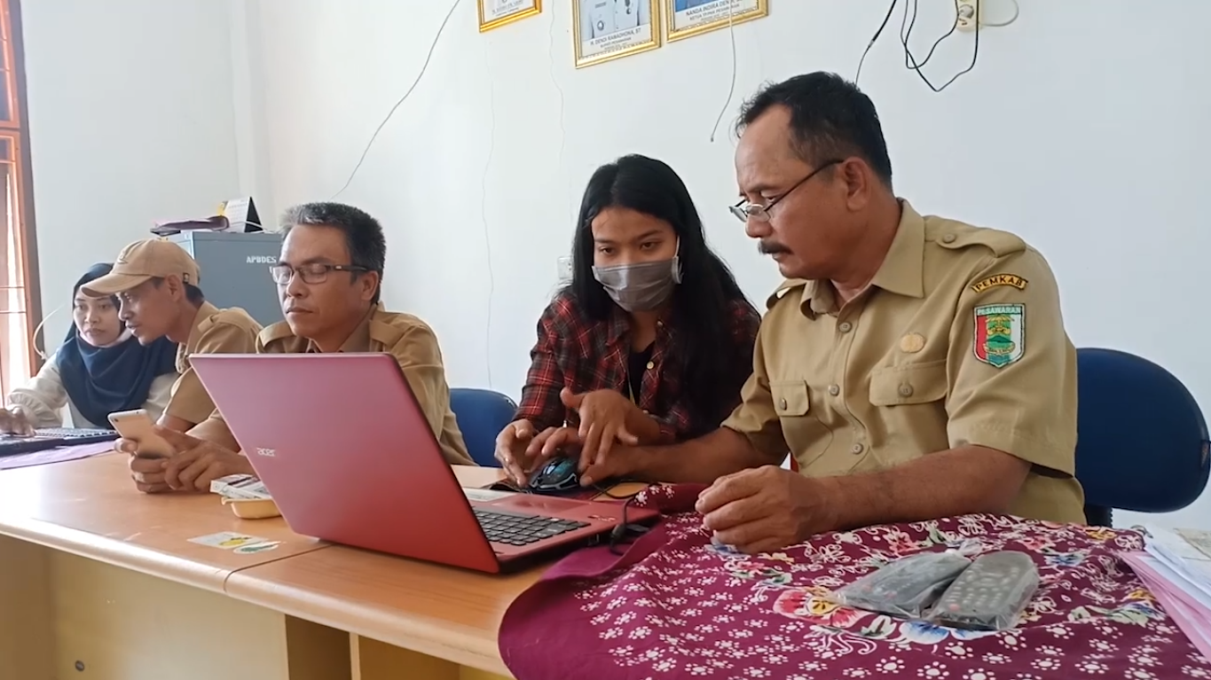 Memberikan Pelatihan Komputer ke Aparatur Desa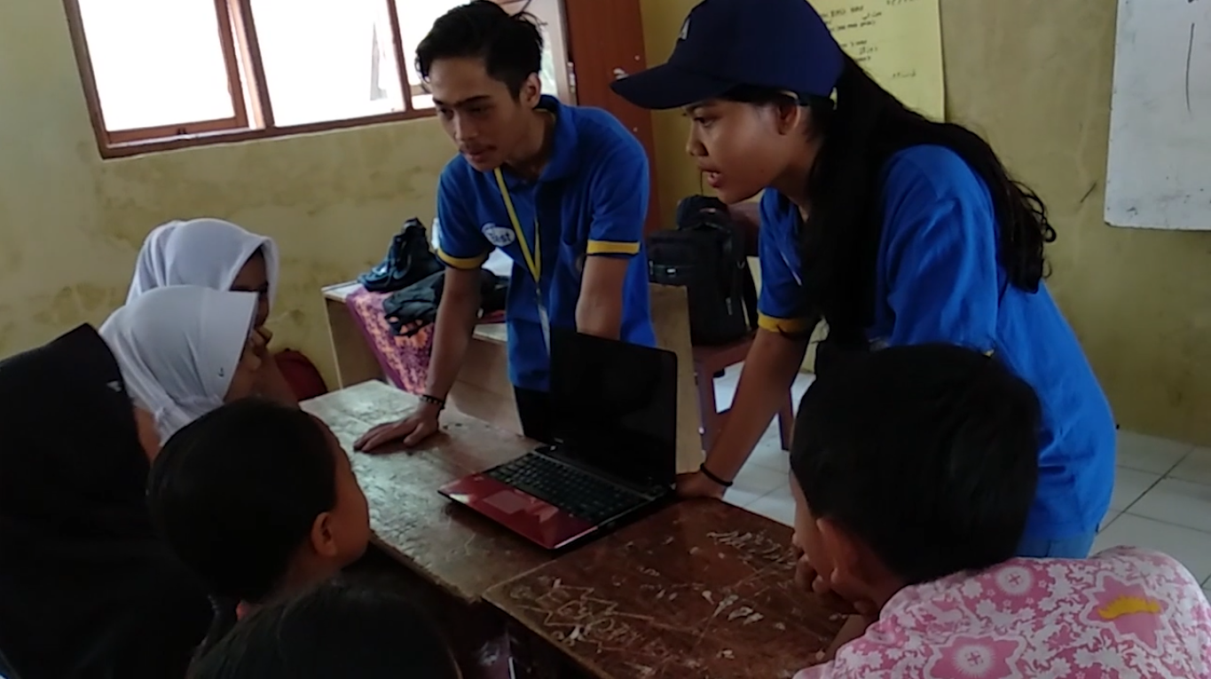 Memberikan Pelatihan Dasar Komputer ke SD 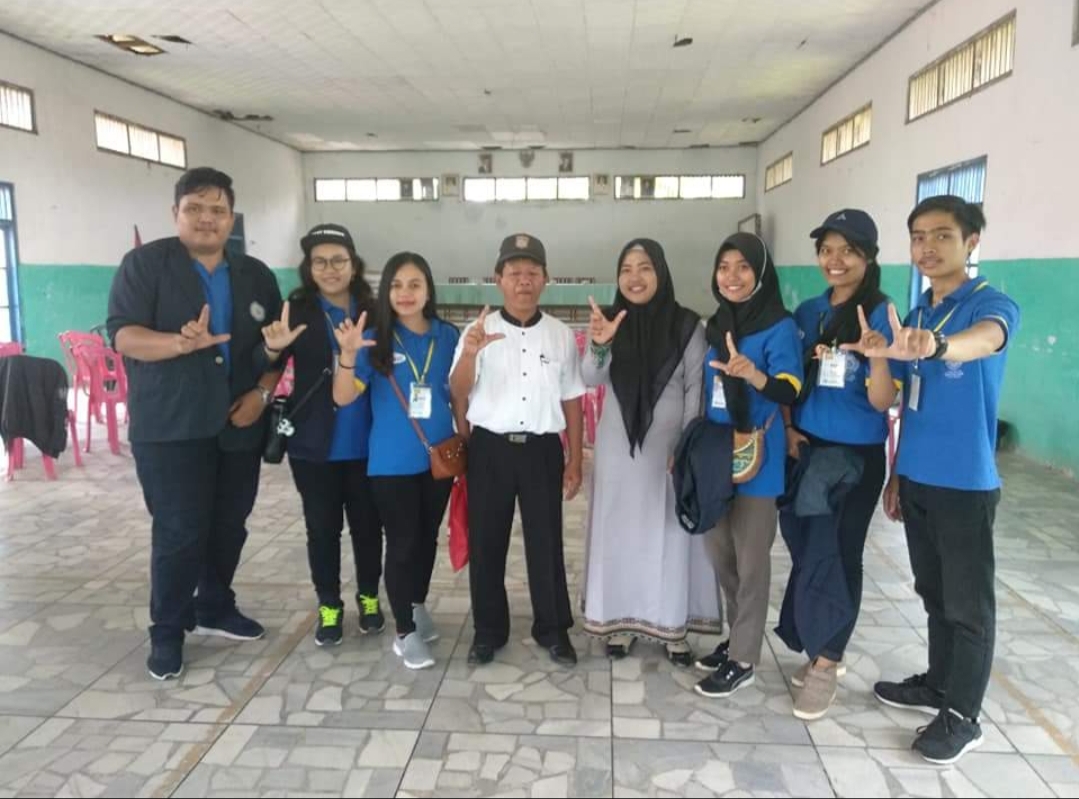 Perpisahan Mahasiswa IIB Darmajaya di Kantor Kecamatan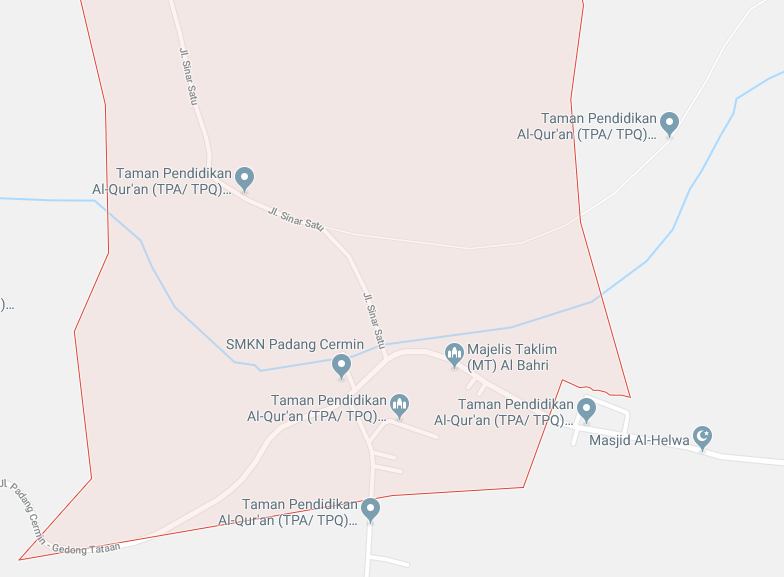 Denah Lokasi Desa Way Urang